SPRAWOZDANIE Z REALIZACJI ZADAŃ ZAWARTYCH
 W GMINNYM PROGRAMIE PROFILAKTYKI 
I ROZWIĄZYWANIA PROBLEMÓW ALKOHOLOWYCH ORAZ PRZECIWDZIAŁANIA NARKOMANII
ZA 2021 ROK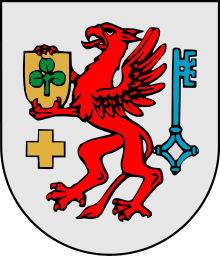 Trzebiatów, luty 2022 r.         Wśród problemów społecznych dotykających współczesność jednymi z wiodących, od lat są alkoholizm i narkomania. Podejmowane działania w tym obszarze nie rozwiązują istniejących dysfunkcji, jednak pozwalają na minimalizowanie skutków lub zapobiegają powstawaniu nowych przypadków. Dlatego tak ważne jest zabezpieczenie oddziaływań profilaktyki uniwersalnej adresowanej do wszystkich grup społecznych oraz prowadzenia oddziaływań terapeutycznych i rehabilitacyjnych. Większość z nas w jakimś stopniu stanowi grupę ryzyka, a wiedza i  świadomość o szkodach jakie niesie ze sobą nadużywanie alkoholu może uchronić nas przed szkodliwymi skutkami tego globalnego problemu. Polski ustawodawca również mówi o „rozwiazywaniu problemów alkoholowych” a nie walce 
z alkoholizmem. W tym sformułowaniu zawarta została złożoność i wielowymiarowość konieczności podejmowania działań na różnych szczeblach i adresowanych do całej społeczności, ze szczególnym uwzględnieniem osób dotkniętych uzależnieniem, jak i ich najbliższego otoczenia.  Dlatego też działania podejmowane w ramach Gminnego Programu Profilaktyki i Rozwiązywania Problemów Alkoholowych oraz Przeciwdziałania Narkomanii, skierowane są do wszystkich mieszkańców naszej gminy. 
                Realizacja zadań w 2021 r. z zakresu alkoholizmu i narkomanii została skorelowana w jednym Programie. W roku sprawozdawczym część planowanych działań w wymiarze grupowym 
nie została przeprowadzona. Wyznaczone cele programowe zostały zrealizowane.
           Działania w obszarze problemów uzależnień mają charakter długofalowy. Realizacja założeń programowych jest kontynuacją zadań wykorzystujących dotychczasowe zasoby 
i narzędzia działań systemowych zmierzających do zmniejszenia rozmiarów istniejących problemów wywoływanych alkoholizmem oraz narkomanią i zapobiegania powstawaniu nowych.  Realizacja założeń Programu Profilaktyki i Rozwiazywania Problemów Alkoholowych oraz Przeciwdziałania Narkomanii wpisuje się w założenia Gminnej Strategii Rozwiązywania Problemów Społecznych  na lata 2021 – 2030. Finansowanie zadań w 2021 roku pochodziło z dwóch źródeł tzw. „kapslowego” oraz od sierpnia sprawozdawczego roku zakres finansowania rozszerzony został o dochody uzyskiwane ze sprzedaży napojów alkoholowych do 300ml, tzw. „małpek”.          I.  GŁÓWNE CELE , HARMONOGRAM I ZADANIA PROGRAMU W 2021 ROKU 
 Organicznie zdrowotnych i społecznych skutków wynikających z nadużywania alkoholu i innych środków psychoaktywnych poprzez podnoszenie poziomu wiedzy i świadomości mieszkańców Gminy Trzebiatów oraz prowadzenia skoordynowanych oddziaływań profilaktycznych, terapeutycznych i rehabilitacyjnych. Wszelkie działania ujęte w harmonogramie i realizowane w 2021 roku były ukierunkowane na realizację celu głównego Programu. Podnoszenia wiedzy i świadomości społeczności lokalnej jest działaniem długofalowym bez określonego terminu końcowego. Uzależnienia są obszarem życia ludzi, który jest zawsze aktywny i podlega przemianom i rozszerzeniu. Zmiany cywilizacyjne przyczyniły się do powstania szeregu nowych uzależnień behawioralnych. W związku z tym zakres działań ujmowany 
w Programie jest niezbędny do kontynuowania jak również do poszerzania swojej oferty zadaniowej.  Przy uzależnieniach jako globalnym zjawisku nie mówimy o jego całkowitej eliminacji lecz 
o zminimalizowaniu zjawiska i jego szkodliwych konsekwencji. 1.1.  Zasoby jakie wykorzystano przy realizacji Programu w roku 2020 :Ośrodek Pomocy Społecznej w Trzebiatowie Gminna Komisja Rozwiązywania Problemów Alkoholowych w Trzebiatowie Zespół Interdyscyplinarny w Trzebiatowie Punkt Informacyjno – Konsultacyjny Punkt Specjalistycznego Poradnictwa dla Ofiar Przemocy w Rodzinie oraz Rodzin z Problemem Opiekuńczo - WychowawczymKomisariat PolicjiStraż Miejska Placówki oświatowe i opiekuńczo – wychowawcze Dzienne ośrodki wsparcia o charakterze opiekuńczymUrząd Miejski w TrzebiatowieTrzebiatowski Ośrodek KulturySąd Rejonowy w GryficachGrupa samopomocowe AAPoradnia Terapii Uzależnień od Alkoholu i Współuzależnienia w KołobrzeguOddział terapii Uzależnień od Alkoholu przy SPZZOP w Gryficach Wojewódzki ośrodek Terapii Uzależnień od Alkoholu i Współuzależnienia w StanominieOrganizacje pozarządowe1.2. Cele szczegółowe zawarte w  Programu z 2021 roku1. Zwiększenie dostępności pomocy terapeutycznej i rehabilitacyjnej  oraz ograniczenie skutków związanych  ze spożyciem alkoholu i innych substancji psychoaktywnych przez mieszkańców Gminy Trzebiatów.2. Udzielenie rodzinom, w których występują problemy alkoholowe pomocy psychologicznej 
i prawnej a w szczególności ochrony przed przemocą w rodzinie.3. Prowadzenie profilaktyki w formie działalności informacyjnej  i edukacyjnej  w zakresie rozwiązywania problemów alkoholowych oraz przeciwdziałania narkomanii i przeciwdziałania przemocy ze szczególnym uwzględnieniem dzieci i młodzieży, w tym prowadzenie pozalekcyjnych zajęć sportowych, a także działań na rzecz dożywiania dzieci uczestniczących 
w pozalekcyjnych programach opiekuńczo – wychowawczych  i socjoterapeutycznych.4. Wspomaganie działalności instytucji, stowarzyszeń i osób fizycznych, służącej rozwiązywaniu problemów alkoholowych.5. Podejmowanie interwencji w związku   z  naruszeniem przepisów określonych w art. 13¹ i 15 ustawy  wychowaniu w trzeźwości i przeciwdziałaniu alkoholizmowi oraz występowanie przed sądem w charakterze oskarżyciela publicznego.6. Działalność GKRPA.II.  ROZLICZENIE FINANSOWE ZADAŃ GMINNEGO PROGRAMU PROFILAKTYKI 
I ROZWIAZYWANIA PROBLEMÓW ALKOHOLOWYCH ORAZ GMINNEGO PROGRAMU PRZECIWDZIAŁANIA NARKOMANII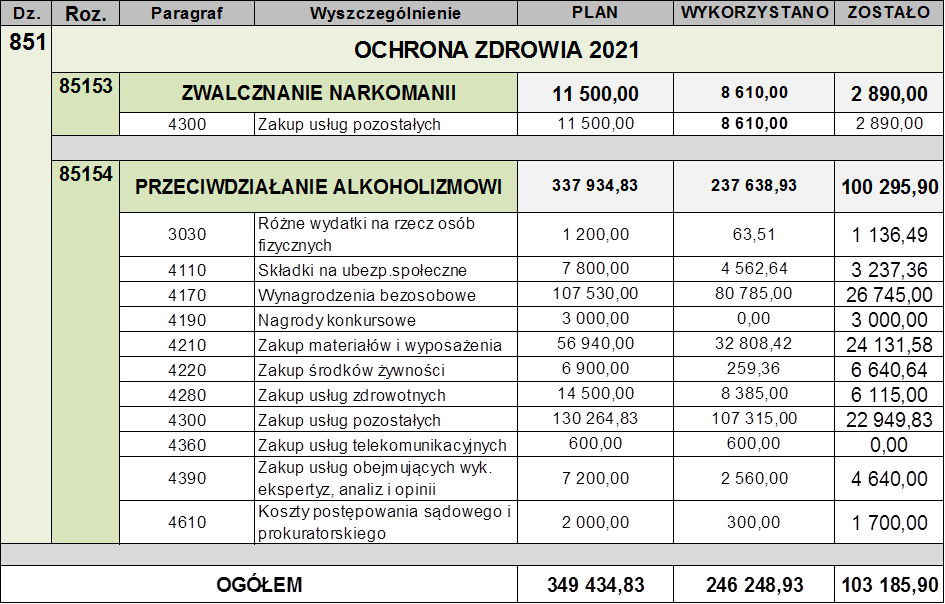                       Oszczędności w wysokości 103 185,90 zł,  zgodnie z art. 18¹ ustawy o wychowaniu w trzeźwości i przeciwdziałania alkoholizmowi, przeznaczone zostały na realizację działań ujętych w Programie na  2022 roku.III. SZCZEGÓŁOWE DZIŁANIA EDUKACYJNO – PROFIALKTYCZNE ZREALZIOWANE W RAMACH PROGRAMU W 2021 R.        1. Kampanie lokalne i społeczne16 – dni przeciw przemocy ze względu na płećWyłącz Hejt! Włącz Siebie!”DepresJA?Smart znaczy mądrzePrzeciw pijanym kierowcom2. Programy Unplugged  - 200 uczestników, 8 klas po 12 warsztatów, łącznie 96 hSpójrz inaczej – 48 uczestników, 3 klasy po 2 warsztaty, łącznie 6  hCyberprzemoc – ok. 250 uczniów, I-III klasy Bezpieczny Przedszkolak –  489 uczestników, 10 spotkań przedstawicieli Policji, OPS i GKRPA w trzech placówkach przedszkolnych i oddziałach w szkołachOtwórz się na pomoc, nie zamykaj Siebie – skierowany do uczniów  placówek oświatowych oraz rodziców i mieszkańców gminy z dostępem do multimedialnego i interaktywnego IDOCACukierki – ok. 250 uczniów klas I-III szkół podstawowych i przedszkolaZ uśmiechem po zdrowie  – ok. 170 uczestników, kl I –VIII szkoły podstawowejMłodzi i teatr : realizacja TOKARTrzebiatów : realizacja TOK3. Działania, przedsięwzięcia, warsztatyWarsztaty „Czym jest FAS i FASD?” : 6h warsztatów Warsztaty szkoleniowe „Trening motywacyjny, jak radzić sobie z wypaleniem zawodowym?”: 6hWarsztaty profilaktyki seksualnej : 48h warsztatówWarsztaty „Emocje a uzależnienia” : 4hWarsztaty „Zmiany i regulacja emocji a uzależnienia”: 36hWarsztaty „Środki psychoaktywne jako czynniki wyzwalające negatywne emocje wśród młodzieży : 4h warsztatówWarsztaty „Uzależnienia jako czynnik zaburzający rozwój i funkcjonowanie młodzieży” : 8hWarsztaty „Porozmawiajmy o Nas” : 8h Warsztaty Zdrowie psychiczne Nasze i Naszych dzieci” : 8h warsztatówProjekt „Nie zmarnuj Swojego życia” Rymcerze : realizacja ZSAkcja „Twój Parasol” : aplikacja mobilna dla osób narażonych i zagrożonych przemocąZabezpieczenie szkolenia dla dwunastu przedstawicieli oświaty w zakresie możliwość prowadzenia i samodzielnej realizacji Programu „Cukiereki”4. Rozszerzenie działalności i oferty Punktu  Informacyjno - Konsultacyjnego o 4 godzinny cotygodniowy     dyżur specjalisty w zakresie poradnictwa rodzinnego.5. Akcja informacyjno – edukacyjna „Jesteśmy po to aby pomagać” z udziałem Policji
( rozpowszechnianie informacji o zakresie i formach pomocy na terenie gminy w formie plakatów, ulotek w łącznej ilości 480 sztuk oraz informacji zamieszczanych na stronach UM 
i OPS ) 6. Zabezpieczenie mieszkańcom gminy Trzebiatów możliwości bezpłatnego uczestnictwa 
w programach  terapeutycznych w Poradni Odwykowej w Kołobrzegu.7. Organizacja i zabezpieczenie kolonii profilaktycznych dla dzieci z rodzin dotkniętych lub 
     zagrożonych uzależnieniem lub przemocą ( 31 uczestników Biały Dunajec).8. Prowadzenie Punktu Informacyjno – Konsultacyjnego od poniedziałku do piątku 
z dostępnością konsultacji ze specjalistami w zakresie prawnym, psychologicznym 
i terapeutycznym. 9. Zabezpieczenie pomocy specjalistycznej osobom doznającym przemocy w rodzinie 
i sprawcom przemocy.10. Uzyskanie certyfikatu dla Gminy Trzebiatów za przeprowadzenie kampanii profialktyczno edukacyjnej „DepresJA?”11. Codzienna działalność edukacyjno – profilaktyczna przedstawicieli Oświaty, Policji, GKRPA
 i OPS, która nie jest mierzalna jednak dzięki wypracowanej dobrej współpracy pozwala na realizowanie wspólnie wielu akcji i przedsięwzięć adresowanych do mieszkańców Gminy Trzebiatów.        W 2021 roku, pomimo ograniczeń epidemicznych i zdalnej formy nauki przeprowadzono łącznie 
w placówkach oświatowych 230 godziny warsztatów z zakresu profilaktyki zintegrowanej zgodnie ze zdiagnozowanymi potrzebami i problemami. Oprócz  wskazanych form cyklów warsztatowych przeprowadzane były zajęcia tematyczne, spotkania, pogadanki w ramach prowadzonych kampanii oraz realizowanych programów. W 2021 roku rozpowszechniono łącznie w wersji papierowej ponad 65547 materiałów edukacyjno – profilaktycznych. Ponadto zagwarantowano dostęp do multimedialnego IDOKA, informacje z zakresu prowadzonych działań profilaktycznych były na bieżąco zamieszczane na stronie internetowej OSP i przekazywane do zamieszczenia na stronę UM.       Sporządziła : Magdalena Michniewicz Szczegółowe działania w ramach zadaniaWskaźniki2021 r.Zrealizowane zadania1.1. Utrzymanie, doposażenie                         
i zabezpieczenie pomieszczeń Punktu Informacyjno – Konsultacyjnego oraz Gminnej Komisji Rozwiązywania Problemów Alkoholowych- utrzymanie  porządku, doposażenie materiałów
 i pomieszczeń PIK, GKRPA,
zabezpieczenie konsultacji telefonicznych.
 1.1. Utrzymanie, doposażenie                         
i zabezpieczenie pomieszczeń Punktu Informacyjno – Konsultacyjnego oraz Gminnej Komisji Rozwiązywania Problemów Alkoholowych- utrzymanie  porządku, doposażenie materiałów
 i pomieszczeń PIK, GKRPA,
zabezpieczenie konsultacji telefonicznych.
 1.1. Utrzymanie, doposażenie                         
i zabezpieczenie pomieszczeń Punktu Informacyjno – Konsultacyjnego oraz Gminnej Komisji Rozwiązywania Problemów Alkoholowych- utrzymanie  porządku, doposażenie materiałów
 i pomieszczeń PIK, GKRPA,
zabezpieczenie konsultacji telefonicznych.
 1.2. Umożliwienie osobom uzależnionym od alkoholu i innych substancji psychoaktywnych uczestnictwa                          
w programach terapeutycznych                                      i współdziałanie                   
z placówkami leczenia odwykowego poza terenem gminy Trzebiatów  w tym udział                    
 w dofinasowaniu działalności – doposażenie placówki, wynajem pomieszczeń na realizację programu terapeutycznego- liczba mieszkańców gminy Trzebiatów korzystających
 z pomocy specjalistycznej24 osoby- zabezpieczenie pomieszczeń i programów  terapeutycznych dla mieszkańców gminy Trzebiatów oraz konsultacji i terapii w formie zdalnej1.3. Rozszerzenie działalności Punktu Informacyjno –  Konsultacyjny
w Trzebiatowie- zwiększona liczba0 specjalistów udzielających konsultacji1 osoba- poradnictwo rodzinne : stałe konsultacje 1x w tygodniu od lutego 2021 r., skorzystało łącznie 75 osób.1.4. Dofinansowanie programów rehabilitacyjnych dla osób uzależnionych po zakończonych programach psychoterapii uzależnień- liczba uczestników terapii after care- ilość odbytych spotkań- 3 osoby
- 6 sesji telefonicz.- zadanie realizowane 
w formie zdalnej bez ponoszenia opłat ze strony gminy1.5. Prowadzenie grup wsparcia dla osób uzależnionych, współuzależnionych                
 i ofiar przemocy                    
 w rodzinie- liczba prowadzonych grup wsparcia- 1 grupa- 8 osób- dla osób doznających przemocy w rodzinie w miesiącu grudniu 2021 r.
- wstrzymanie zadania grupowego z uwagi na epidemię
1.6. Finasowanie przeprowadzenia badań przez biegłych w przedmiocie uzależnienia od 
alkoholu : lekarza psychiatrę                                 i psychologa-  liczba wniosków skierowanych do biegłych- liczba wniosków skierowanych do Sądu- 14 wniosków
- 8 opinii- 3 wnioski- biegli świadczyli usługę do sierpnia 2021 r.2.1. Konsultacje i poradnictwo specjalistyczne dla ofiar przemocy w rodzinie- liczba specjalistów
- liczba konsultacji- 2 osoby
- 246 konsultacji w PunkcieZadanie realizowane przez cały rok stacjonarnie z możliwością konsultacji telefonicznych2.2. Oddziaływania skierowane do osób stosujących przemoc 
w formie warsztatów- liczba warsztatów
- liczba uczestników- 8 osób
- 81 konsultacjiOddziaływania grupowe zostały wstrzymane, zabezpieczono pomoc konsultacji indywidualnych dla sprawców przemocy w rodzinie2.3.   Szkolenia podnoszące kompetencje zawodowe służb zajmujących się przeciwdziałaniem przemocy w rodzinie- liczba szkoleń,  
 - liczba uczestników- 2 szkolenia
- 10 osób  Szkolenia dotyczyły tematyki zmian ustawowych i wypalenia zawodowego osób pracujących w obszarze przeciwdziałania przemocy2.4. .   Prowadzenie 
i finansowanie działalności Punktu Informacyjno – Konsultacyjnego,  w tym zapewnienie konsultacji specjalistów- liczba konsultacji prawnika,
 - liczba konsultacji psychologa
  - liczba konsultacji terapeuty ds. uzależnień- 345 prawnych

- 136 psych.

- 393 terapeut.Łącznie 874 konsultacje 
w Punkcie Konsultacujno – Informacyjnym plus w ramach PIK odbywały się konsultacje poradnictwa rodzinnego 140 konsultacji, czyli łącznie 1014 konsultacji, z których skorzystało 423 osoby2.5. Zabezpieczenie poradnictwa i konsultacji dla rodzin, w których istnieje problem uzależnienia od środków psychoaktywnych - liczba konsultacji- 132 konsultacjeDyżur terapeuty odbywa się jeden raz w tygodniu.2.6. Organizowanie lub finansowanie szkoleń dla osób pracujących w obszarze problemów związanych  uzależnieniami- liczba szkoleń
- liczba uczestników- 4
- 20Tematyką szkoleń był zakres zmian ustawowych, tworzenie gminnych programów, wypalenie zawodowe osób pracujących w obszarze uzależnień. 12 osób zostało przeszkolonych w zakresie realizacji programu „Cukierki”- uprawnienie certyfikowane2.7. Finansowanie i zabezpieczenie zajęć socjoterapeutycznych w ramach PIK- liczba zajęć 
- liczba uczestników Zajęcia grupowe z dziećmi z uwagi  na epidemię nie były realizowane2.8. Finasowanie kolonii/obozów socjoterapeutycznych dla dzieci z rodzin ze zdiagnozowanym problemem uzależnień - ilość kolonii/obozów
 - ilość uczestników- 1

- 31 uczestnikówZabezpieczony został pobyt dzieci z rodzin ze zdiagnozowanym problemem uzależnień i przemocy w Białym Dunajcu z programem profilaktycznym2.9. Wsparcie finansowe  prowadzonych placówek wsparcia dziennego 
o charakterze opiekuńczym- ilość placówek
- ilość uczestników- 7
- ok. 120 uczestników Dane podane przez UM, zadanie realizowane przez organizacje pozarządową 3.1 Organizowanie, finansowanie, realizowanie programów profilaktycznych znajdujących się w bazie programów rekomendowanych- liczba programów/zajęć 
- liczba uczestników-  2 programy
- 102 warsztaty
 - 248
uczestników -rekomendowane programy profilaktyki uniwersalnej: „Unplugged” i „Spójrz Inaczej” – postrzeganie Siebie i rozumienie Swoich uczuć. Łącznie 11 klas wzięło udział w realizacji zadania.
3.2. Prowadzenie na terenie szkół i innych placówek oświatowo – wychowawczych działań  z zakresu profilaktyki zintegrowanej- liczba placówek
 - liczba programów
 - liczba uczestników- 6
- 7-  ok. 1 600- S.P. Nr 1, S.P. Nr 2, S.P 
z Oddz. Integ., ZSP. ZDZ, Przedszkole z Oddziałami Integracyjnymi,. Programy realizowane były na wszystkich poziomach edukacyjnych, dostosowane tematyką do odbiorców. 
3.3. Wspieranie programów                               i przedsięwzięć 
profilaktycznych opracowanych i realizowanych przez młodzież, skierowanych 
do grup rówieśniczych- liczba przedsięwzięć 
  - liczba uczestników- brak oferty ze strony placówek3.4 Realizacja pozalekcyjnych zajęć sportowych będących częścią programu profilaktycznego– liczba zajęć
 - liczba uczestników- brak oferty ze strony placówek3.5. Podejmowanie działań profilaktycznych mających na celu promocję zdrowego stylu życia i zapewnienie alternatywnych form spędzania czasu wolnego 
w tym festynów, pikników, zajęć sportowych  dla uczestników tych programów- liczba działań festynów/pikników/zajęć/kampanii
- liczba uczestników- 16
- ok. 2 000Realizacja 13 działań w formie warsztatów, spotkań i 3 kampanii adresowanych do dzieci i młodzieży z terenu Gminy Trzebiatów. Uczestnikami pozostawali uczniowie wszystkich placówek oświatowych i przedszkoli 
( w tym Jaromin i Chomętowo) 3.6. Podejmowanie działań 
o charakterze edukacyjnym przeznaczonych dla rodziców, których celem jest wsparcie abstynencji dziecka          
i przygotowanie go do podejmowania świadomych decyzji związanych 
z używaniem substancji psychoaktywnych- liczba działań
- liczba uczestników - 4
-  35 osóbZadanie zostało przygotowane i adresowane do rodziców uczniów szkół z terenu gminy. Na 4 placówki uczestniczyło łącznie 35 rodziców 
( informacja była szeroko rozpowszechniona łącznie 
z indywidualnymi zawiadomieniami na platformie Librus)3.7. Wspieranie działań zmierzających do ograniczenia dostępności różnych substancji psychoaktywnych - liczba działań 2 działania w ramach programu i kampaniiZakup i rozpowszechnienie materiałów niezbędnych do  prowadzenia działań profilaktycznych. Placówki oświatowe, placówka opiekuńczo – wychowawcza 
i Policja3.8. Zabezpieczenie materiałów oraz nagród w zakresie oddziaływań profilaktycznych- liczba materiałów 
- liczba nagród - 34

- 20 Działania w 2021 r. w ramach kampanii lokalnej 3.9. Prowadzenie edukacji społeczności lokalnej zmierzającej do zmiany postaw społecznych w tym rozpowszechniani materiałów informacyjnych o ofercie pomocy na terenie gminy, kampanii edukacyjnej, rozpowszechnianie ulotek i broszur-liczba kampanii
- liczba materiałów
- 5 kampanii
- 2 programy- 65547 sztuk materiałów- „Wyłącz Hejt! Włącz Siebie!”
- „Przeciw Pijanym Kierowcom”
- „Smart to znaczy mądrze”
- „DepresJA?”
- „16 – dni przeciw przemocy ze względu na płeć”„Bezpieczny Przedszkolak”
„ Otwórz się na pomoc, nie zamykaj Siebie”4.0. Podejmowanie działań edukacyjnych wobec sprzedawców napojów alkoholowych oraz działań kontrolnych- liczba przeszkolonych przedsiębiorców- liczba przeprowadzonych kontroli- 20 - 9Zadanie edukacyjne realizowane było przy współpracy z Policją w ramach kampanii „Przeciw pijanym kierowcom” 4.1 Powierzenie wykonywania zadań wynikających z niniejszego Programu wraz
z udzieleniem dotacji na finasowanie lub dofinasowanie ich realizacji zgodnie z ustawą z dnia 24 kwietnia 2003r.                       
o działalności pożytku publicznego                       
i o wolontariacieRealizacja UM- brak oferty6.1. Wynagrodzenia członków GKRPA- liczba posiedzeń/dyżurów

248- 12 głównych posiedzeń 
- 40 posiedzeń w sprawie opiniowania
- 99 - dyżurów 
- 82 posiedzenia grup roboczych
- 9 dyżurów Przewodniczącego
- 6 Posiedzeń Zespołu
- 77 prowadzonych zobowiązań ( w tym 26 z 2020 r.)6.2 Koszty wyjazdów członków GKRPA- liczba wyjazdów 2Delegacje : uczestnictwo 
w posiedzeniu Sądu i kontrole punktówDotacjaPlacówki wparcia dziennego 
o charakterze opiekuńczymPlanWykonaniePozostała częśćUMRealizacja TPD200 000,00200 000,000,0549 434,83446 248,93103 185,90